Бухгалтерский баланс=0Отчет о финансовых результатахОтчет об изменениях капиталаОтчет о движении денежных средств © Интерфакс. 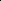  СПАРК - Бухгалтерская отчетность ООО "ЯНДЕКС"rsФорма №1 по ОКУД:0710001 Отчетный период:2014 ОКВЭД:73.10 Единица измерения: 1 x 1000 руб. ИНН:7736207543 Источник данных:Данные компании Наименование показателяКод На отчетную дату отчетного периодаНа 31 декабря предыдущего годаНа 31 декабря года, предшествующего предыдущемуАКТИВАКТИВАКТИВАКТИВАКТИВI. ВНЕОБОРОТНЫЕ АКТИВЫI. ВНЕОБОРОТНЫЕ АКТИВЫI. ВНЕОБОРОТНЫЕ АКТИВЫI. ВНЕОБОРОТНЫЕ АКТИВЫI. ВНЕОБОРОТНЫЕ АКТИВЫНематериальные активы11101 623 826474 513-brdrbРезультаты исследований и разработок1120---Нематериальные поисковые активы1130---Материальные поисковые активы1140---Основные средства11504 240 5483 678 482-Доходные вложения в материальные ценности1160---brdrrФинансовые вложения117018 336 46117 521 214-Отложенные налоговые активы1180196 12759 604-Прочие внеоборотные активыs1611907 700 2313 319 854-Итого по разделу I110032 097 19325 053 667-II. ОБОРОТНЫЕ АКТИВЫII. ОБОРОТНЫЕ АКТИВЫII. ОБОРОТНЫЕ АКТИВЫII. ОБОРОТНЫЕ АКТИВЫII. ОБОРОТНЫЕ АКТИВЫЗапасы121073 54664 890-drtНалог на добавленную стоимость по приобретенным ценностям122031 83821 007-Дебиторская задолженность12306 573 5063 492 671-Финансовые вложения (за исключением денежных эквивалентов)124010 931 294189 218-Денежные средства и денежные эквиваленты125010 129 38110 472 556-Прочие оборотные активыintbl 12604 396 1882 242 507-Итого по разделу II120032 135 75316 482 849-БАЛАНС (актив)160064 232 94641 536 516-ПАССИВПАССИВПАССИВПАССИВПАССИВIII. КАПИТАЛ И РЕЗЕРВЫIII. КАПИТАЛ И РЕЗЕРВЫIII. КАПИТАЛ И РЕЗЕРВЫIII. КАПИТАЛ И РЕЗЕРВЫIII. КАПИТАЛ И РЕЗЕРВЫУставный капитал (складочный капитал, уставный фонд, вклады товарищей)131016 60516 605-Собственные акции, выкупленные у акционеров1320---Переоценка внеоборотных активов1340---Добавочный капитал (без переоценки)135047 01047 010-Резервный капитал1360---Нераспределенная прибыль (непокрытый убыток)137053 979 99435 469 762-Итого по разделу III130054 043 60935 533 377-rowdIV. ДОЛГОСРОЧНЫЕ ОБЯЗАТЕЛЬСТВАЗаёмные средства1410---Отложенные налоговые обязательства142090 898102 707-Оценочные обязательства1430---Прочие обязательства1450371 611--hFтого по разделу IV1400462 509102 707-V. КРАТКОСРОЧНЫЕ ОБЯЗАТЕЛЬСТВАV. КРАТКОСРОЧНЫЕ ОБЯЗАТЕЛЬСТВАV. КРАТКОСРОЧНЫЕ ОБЯЗАТЕЛЬСТВАV. КРАТКОСРОЧНЫЕ ОБЯЗАТЕЛЬСТВАV. КРАТКОСРОЧНЫЕ ОБЯЗАТЕЛЬСТВАЗаёмные средства15101 9941 708-Кредиторская задолженность1520t09 021 7455 517 265-Доходы будущих периодов1530---Оценочные обязательства1540703 089381 459-Прочие обязательства1550---Итого по разделу V15009 726 8285 900 432-БАЛАНС (пассив)170064 232 94641 536 516-Форма №2 по ОКУД:0710002 Отчетный период:2014 ОКВЭД:73.10 Единица измерения: 1 x 1000 руб. ИНН:7736207543 Источник данных:Данные компании 16Наименование показателяКод Код За отчетный периодЗа аналогичный период предыдущего годаВыручка2110211051 506 03940 482 711Себестоимость продаж2120212030 809 46221 848 975=AВаловая прибыль (убыток)2100210020 696 57718 633 736Коммерческие расходы22102210749 340592 515Управленческие расходы222022205 046 0873 699 36473Прибыль (убыток) от продаж220014 901 15014 901 15014 341 857Доходы от участия в других организациях23102310--Проценты к получению232023201 833 6281 611 444drw15Проценты к уплате23302330-2 864Прочие доходы234023407 155 800356 684Прочие расходы23502350245 165108 82215Прибыль (убыток) до налогообложения2300230023 645 41316 198 299Текущий налог на прибыль241024104 910 4133 303 536в т.ч. постоянные налоговые обязательства (активы)2421242133 12221 041w15Изменение отложенных налоговых обязательств2430243011 68416 769Изменение отложенных налоговых активов24502450136 52359 604Прочее24602460162 4486 182Чистая прибыль (убыток)2400240018 720 75912 931 416СПРАВОЧНОСПРАВОЧНОСПРАВОЧНОСПРАВОЧНОСПРАВОЧНОРезультат от переоценки внеоборотных активов, не включаемый в чистую прибыль (убыток) периода25102510--rtРезультат от прочих операций, не включаемый в чистую прибыль (убыток) периода25202520--Совокупный финансовый результат периода2500250018 720 75912 931 416Базовая прибыль (убыток) на акцию29002900--paddt0Разводненная прибыль (убыток) на акцию29102910--Форма №3 по ОКУД:0710003 Отчетный период:2014 ОКВЭД:73.10 Единица измерения: 1 x 1000 руб. f2ИНН:7736207543 Источник данных:Данные компании Наименование показателяКод Код Уставный капиталСобственные акции, выкупленные у акционеровДобавочный капиталРезервный капиталНераспределенная прибыль (непокрытый убыток)Итого=DДвижение капитала=DДвижение капитала=DДвижение капитала=DДвижение капитала=DДвижение капитала=DДвижение капитала=DДвижение капитала=DДвижение капитала=DДвижение капиталаВеличина капитала на 31 декабря года, предшествующего предыдущему31003100------За отчетный период предыдущего года:За отчетный период предыдущего года:За отчетный период предыдущего года:За отчетный период предыдущего года:За отчетный период предыдущего года:За отчетный период предыдущего года:За отчетный период предыдущего года:За отчетный период предыдущего года:За отчетный период предыдущего года:Увеличение капитала - всего:32103210------в том числе:в том числе:в том числе:в том числе:в том числе:в том числе:в том числе:в том числе:в том числе:чистая прибыль32113211------переоценка имущества32123212------6доходы, относящиеся непосредственно на увеличение капитала32133213------дополнительный выпуск акций32143214------905увеличение номинальной стоимости акций3215-------реорганизация юридического лица32163216-----chcbpat0-Уменьшение капитала - всего:32203220------в том числе:в том числе:в том числе:в том числе:в том числе:в том числе:в том числе:в том числе:в том числе:rsубыток32213221------переоценка имущества32223222------lрасходы, относящиеся непосредственно на уменьшение капитала32233223------уменьшение номинальной стоимости акций32243224------gaph0уменьшение количества акций32253225------реорганизация юридического лицаell3226-------дивиденды32273227------brdrw15Изменение добавочного капитала32303230------Изменение резервного капитала32403240------sВеличина капитала на 31 декабря предыдущего года3200320016 605-47 010-35 469 76235 533 377За отчетный год:За отчетный год:За отчетный год:За отчетный год:За отчетный год:За отчетный год:За отчетный год:За отчетный год:За отчетный год:Увеличение капитала - всего:33103310=A----18 720 75918 720 759в том числе:в том числе:в том числе:в том числе:в том числе:в том числе:в том числе:в том числе:в том числе:чистая прибыль33113311----18 720 75918 720 759brdrcf16переоценка имущества33123312------доходы, относящиеся непосредственно на увеличение капитала33133313------f35дополнительный выпуск акций33143314------увеличение номинальной стоимости акций=03315=03315------реорганизация юридического лица33163316------drcf16Уменьшение капитала - всего:33203320----210 527210 527в том числе:в том числе:в том числе:в том числе:в том числе:в том числе:в том числе:в том числе:в том числе:убыток33213321------rsпереоценка имущества33223322------расходы, относящиеся непосредственно на уменьшение капитала33233323-b0-----уменьшение номинальной стоимости акций33243324------drtуменьшение количества акций33253325------реорганизация юридического лица33263326------rdrsдивиденды33273327----210 527210 527Изменение добавочного капитала33303330------Изменение резервного капитала33403340------Величина капитала на 31 декабря отчетного года3300330016 605- 47 010-53 979 99454 043 609Чистые активыЧистые активыЧистые активыЧистые активыЧистые активыЧистые активыЧистые активыЧистые активыЧистые активыНаименование показателяКод Код На 31 декабря отчетного годаНа 31 декабря предыдущего годаНа 31 декабря года, предшествующего предыдущемуbrdrw15Чистые активы3600360054 043 60935 533 377----Форма №4 по ОКУД:0710004 Отчетный период:2014 ОКВЭД:73.10 Единица измерения: cell1 x 1000 руб. ИНН:7736207543 Источник данных:Данные компании Наименование показателяКод За отчетный периодЗа период предыдущего года, аналогичный отчетному периодуДенежные потоки от текущих операцийДенежные потоки от текущих операцийДенежные потоки от текущих операцийДенежные потоки от текущих операцийПоступления - всего411051 249 200-в том числе:в том числе:в том числе:в том числе:от продажи продукции, товаров, работ и услуг411150 813 595-=0арендных платежей, лицензионных платежей, роялти, комиссионных и иных аналогичных платежей4112139 146-от перепродажи финансовых вложений4113--прочие поступления4119296 459-sПлатежи - всего412045 926 091-в том числе:в том числе:в том числе:в том числе:поставщикам (подрядчикам) за сырье, материалы, работы , услуги412129 045 711-в связи с оплатой труда работников41227 759 464-процентов по долговым обязательствам4123--налога на прибыль организаций41244 445 214-=bpat0прочие платежи41294 675 702-Сальдо денежных потоков от текущих операций41005 323 109-Денежные потоки от инвестиционных операцийДенежные потоки от инвестиционных операцийДенежные потоки от инвестиционных операцийДенежные потоки от инвестиционных операцийПоступления - всего42101 180 546-0в том числе:0в том числе:0в том числе:0в том числе:от продажи внеоборотных активов (кроме финансовых вложений)421117 509-от продажи акций других организаций (долей участия)4212974 572-sот возврата предоставленных займов, от продажи долговых ценных бумаг (прав требования денежных средств к другим лицам)4213188 465-дивидендов, процентов по долговым финансовым вложениям и аналогичных поступлений от долевого участия в других организациях4214--sпрочие поступления4219--Платежи - всего422012 226 203-в том числе:в том числе:в том числе:в том числе:в связи с приобретением, созданием, модернизацией, реконструкцией и подготовкой _82F использованию внеоборотных активов42214 507 008-в связи с приобретением акций других организаций (долей участия)4222--в связи с преобретением долговых ценных бумаг (прав требования денежных средств к другим лицам), предоставление займов другим лицам4223873 732l -процентов по долговым обязательствам, включаемых в стоимость инвестиционного актива422486 000-прочие платежи42296 759 463-58Сальдо денежных потоков от инвестиционных операций4200-11 045 657-Денежные потоки от финансовых операцийДенежные потоки от финансовых операцийДенежные потоки от финансовых операцийДенежные потоки от финансовых операцийПоступления - всего4310--в том числе:в том числе:в том числе:в том числе:lполучение кредитов и займов4311--денежных вкладов собственников (участников)4312--от выпуска акций, увеличения долей участия4313--cf16от выпуска облигаций, векселей и других долговых ценных бумаг и др.4314--прочие поступления4319--Платежи - всего4320285-в том числе:в том числе:в том числе:в том числе:собственникам (участникам) в связи с выкупом у них акций (долей участия) организации или их выходом из состава участников4321--на уплату дивидендов и других платежей по распределению прибыли в пользу собственников (участников)4322--trbrdrrв связи с погашением (выкупом) векселей и других долговых ценных бумаг, возврат кредитов и займов4323285-прочие платежи4329--Сальдо денежных потоков от финансовых операций4300-285-Сальдо денежных потоков за отчетный период4400-5 722 833-Остаток денежных средств и денежных эквивалентов на начало отчетного периода4450--lbrdrlОстаток денежных средств и денежных эквивалентов на конец отчетного периода4500--Величина влияния изменений курса иностранной валюты по отношению к рублю44905 379 658-